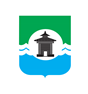 26.10.2022 года № 359РОССИЙСКАЯ ФЕДЕРАЦИЯИРКУТСКАЯ ОБЛАСТЬДУМА БРАТСКОГО РАЙОНАРЕШЕНИЕО внесении изменений в Прогнозный план (программу) приватизации имущества муниципальной собственности муниципального образования «Братский район» на 2022 год, утвержденный решением Думы Братского района от 24 ноября 2021 года № 249Рассмотрев материалы, представленные Комитетом по управлению муниципальным имуществом муниципального образования «Братский район», в соответствии с Федеральным законом от 06 октября 2003 года №131-ФЗ «Об общих принципах организации местного самоуправления в Российской Федерации», Федеральным законом от 21 декабря 2001 года №178-ФЗ «О приватизации государственного и муниципального имущества»,  Положением о порядке и условиях приватизации муниципального имущества муниципального образования «Братский район», утвержденное решением Думы Братского района от 26 мая 2021 года №185, в целях получения дополнительных доходов в бюджет муниципального образования «Братский район», руководствуясь статьями 30, 46 Устава муниципального образования «Братский район», Дума Братского районаРЕШИЛА:Внести изменения в Прогнозный план (программу) приватизации имущества муниципальной собственности муниципального образования «Братский район» на 2022 год, утвержденный решением Думы Братского района от 24 ноября 2021 года № 249, согласно приложению к настоящему решению.Настоящее решение подлежит официальному опубликованию в газете «Братский район», на официальном сайте Российской Федерации - www.torgi.gov.ru, на официальном сайте муниципального образования «Братский район» - www.bratsk-raion.ru. Контроль за исполнением настоящего решения возложить на постоянную депутатскую комиссию по жилищно-коммунальному хозяйству, промышленности и сельскому хозяйству Думы Братского района.Приложение к решению Думы Братского района от 26.10.2022 года № 359ПРОГНОЗНЫЙ ПЛАН (ПРОГРАММА) ПРИВАТИЗАЦИИимущества муниципальной собственностимуниципального образования «Братский район» на 2022 годПредседатель Думы Братского района __________________С.В. КоротченкоМэр Братского района __________________А.С. Дубровин№п/пНаименование объектовХарактеристика объектаМестонахождениеСрокприватизацииПрогноз поступления средств1234561Автомобиль марки ZHONG HUA SY7201MГос. номер: Е825РР, год выпуска 2007, тип: легковой, седан, цвет: черныйИркутская область, г.Братск, ул.Южная,222-3 квартал156 147,002УАЗ 2206Гос. номер М066АК38, год выпуска 1995, тип: микроавтобус, цвет: белая ночьИркутская область, г.Братск, ул.Южная,224 квартал72 211,003ГАЗ-31105Гос. номер: В277КВ138, год выпуска 2005, тип: легковой, седан, цвет: серо-синийИркутская область, г.Братск, ул.Южная,224 квартал55 875,004Сооружение электроэнергетики ТП-35/10 с земельным участкомСооружение ТП-35/10, площадь застройки: 750 кв. м, (кадастровый номер 38:02:160101:1561);земельный участок: площадь 846 кв. м (кадастровый номер 38:02:160101:1607)Иркутская область, Братский район, п. Прибрежный, ул. Трактовая4 квартал970 400,00 (в том числе:за земельный участок – 316 000,00; за сооружение -654 400,00)5Автобус марки КАВЗ-3976-020гос. № НО98НО 38, год выпуска 2001, тип: автобус, цвет кузова: белая ночь, тип двигателя: бензиновыйИркутская область,г.Братск, ул.Южная, 224 квартал54 289,00 6Автобус марки ПАЗ 320608-110-70 с бортовой аппаратурой спутниковой навигации  гос. № А 733 СХ 38, год выпуска 2008, тип: автобус для перевозки детей, цвет кузова: жёлтый, тип двигателя: бензиновый; с установленной бортовой аппаратурой спутниковой навигации в составе: абонентский терминал «М 770», кнопка подачи сигнала тревоги «М12», устройство двухсторонней связи водитель-диспетчер «SPK1» РН 32414, год выпуска: 2013Иркутская область,г.Братск, ул.Южная, 224 квартал97 703 (в том числе: за автобус - 82 490,00; за бортовую аппаратуру спутниковой навигации – 15 213,00)7Объекты ОВД Братского районаИркутская область, г. Братск, жилрайон Центральный, ул.Комсомольская д.63, Иркутская область, г. Братск, жилрайон Центральный, ул.Комсомольская д.65Иркутская область, г. Братск, жилрайон Центральный, ул.Комсомольская д.63, Иркутская область, г. Братск, жилрайон Центральный, ул.Комсомольская д.654 квартал16 111 259,49          в том числе:7Нежилое здание ОВД Братского районас земельным участком, шкаф электрическийНежилое здание ОВД Братского района: общая площадь 638,5 кв.м, (кадастровый номер 38:34:012601:200);земельный участок: общая площадь 748 кв. м (кадастровый номер 38:34:012601:741)Иркутская область, г. Братск, жилрайон Центральный, ул.Комсомольская д.636 522 037,30 (в том числе               3 000 000,00 – за здание, 3 485 680,00 – за земельный участок, 36 357,30 – за шкаф электрический) 7Нежилое здание ОВД Братского района с земельным участком, шкаф электрическийНежилое здание ОВД Братского района: общая площадь 751,6 кв.м, (кадастровый номер 38:34:012601:203);земельный участок: общая площадь 1539 кв. м (кадастровый номер 38:34:012601:740)Иркутская область,г. Братск, жилрайон Центральный, ул.Комсомольская д.659 278 357,30 (в том числе               3 717 000,00 – за здание, 5 525 000,00 – за земельный участок, 36 357,30- за шкаф электрический) 7Ограждение металлическое нежилых зданий протяженность 246 мИркутская область, г. Братск, ул.Комсомольская д.63, ул.Комсомольская д.65     310 864,89